	1. KUŽELKÁŘSKÁ LIGA DOROSTU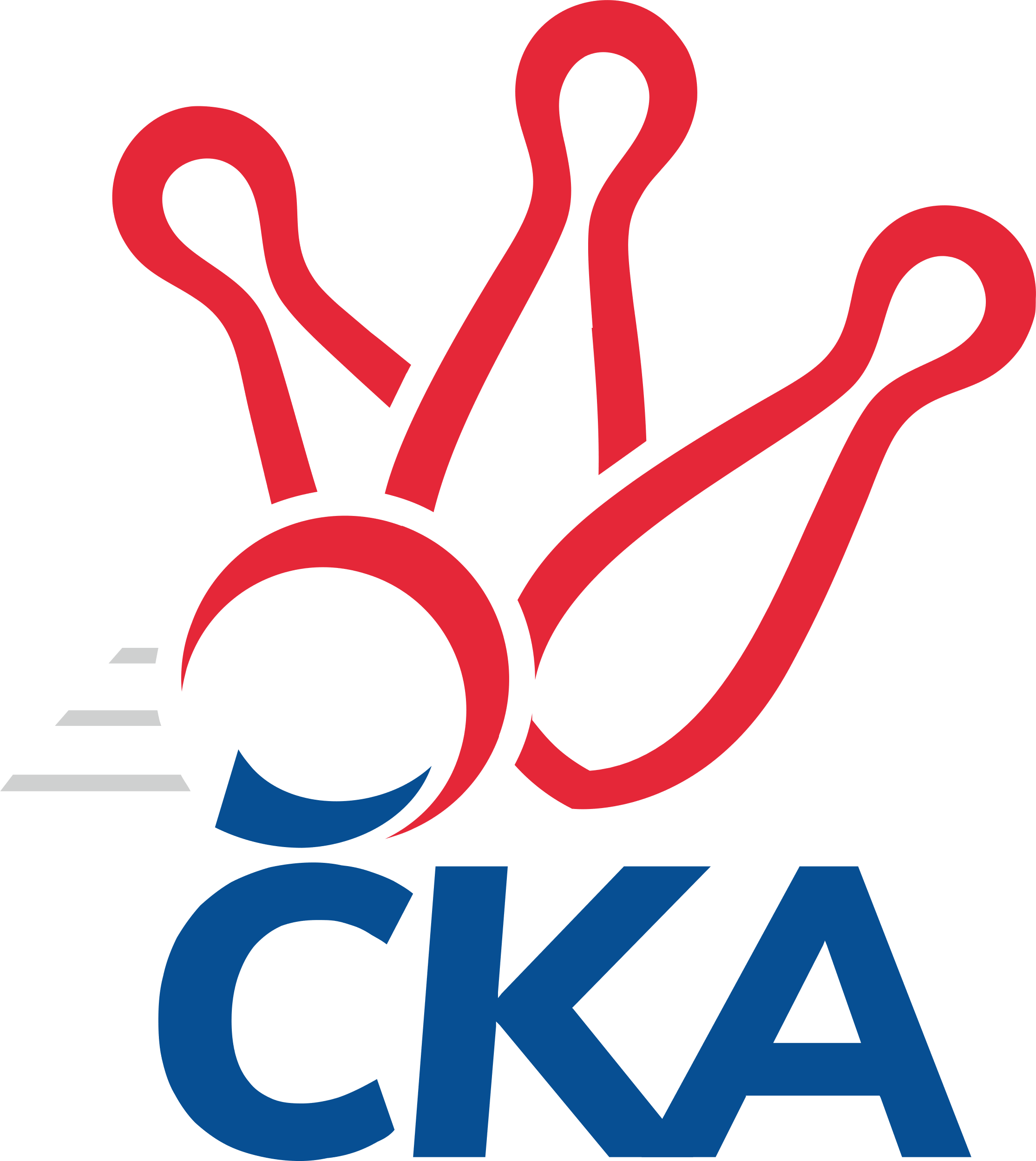 Č. 10 (oprava)Ročník 2023/2024	3.3.2024Nejlepšího výkonu v tomto kole: 1678 dosáhlo družstvo: TJ Sokol Vracov1.KLD D 2023/2024Výsledky 10. kolaSouhrnný přehled výsledků:Jiskra Hylváty	- SKK Hořice	2:0	1604:1450		3.3.
Domácímu družstvu za tento zápas budou v konečné tabulce odečteny 2 bodyTJ Valašské Meziříčí	- TJ Sokol Vracov	0:2	1601:1678		3.3.KC Zlín	- SKK Náchod	0:2	1583:1670		3.3.Tabulka družstev:	1.	SKK Náchod	10	9	0	1	18 : 2 	 	 1650	18	2.	TJ Sokol Vracov	10	6	0	4	12 : 8 	 	 1619	12	3.	Jiskra Hylváty	10	6	0	4	12 : 8 	 	 1607	10*	4.	KC Zlín	10	5	0	5	10 : 10 	 	 1563	10	5.	SKK Hořice	10	3	0	7	6 : 14 	 	 1502	4*	6.	TJ Valašské Meziříčí	10	1	0	9	2 : 18 	 	 1525	2  * Družstvu Jiskra Hylváty jsou v konečné tabulce odečteny 2 body * Družstvu SKK Hořice jsou v konečné tabulce odečteny 2 body 
Opravený výsledek 3. kola:	 SKK Hořice	1597	0:2	1676	SKK Náchod	Adam Hermoch	131 	 114 	 119 	127	491 	  	 508 	 131	120 	 135	122	Kristýna Bártová	Vít Černý	133 	 171 	 140 	138	582 	  	 607 	 163	149 	 145	150	Petr Doubek	Adéla Fikarová	124 	 137 	 131 	132	524 	  	 540 	 145	132 	 136	127	Danny Tuček	nikdo nenastoupil	 	 0 	 0 		0 	  	 529 	 154	124 	 111	140	Tomáš Hanušrozhodčí: Jindřich Novotný
Domácímu družstvu za tento zápas budou v konečné tabulce odečteny 2 bodyPodrobné výsledky kola:	 Jiskra Hylváty	1604	2:0	1450	SKK Hořice	Anthony Šípek	133 	 151 	 129 	129	542 	  	 500 	 120	102 	 113	165	Vít Černý	Jiří Komprs	133 	 153 	 111 	133	530 	  	 463 	 113	130 	 110	110	Veronika Košťálová	nikdo nenastoupil	 	 0 	 0 		0 	  	 458 	 132	123 	 111	92	Dominik Tázlar	Vojtěch Morávek	126 	 134 	 142 	130	532 	  	 487 	 121	124 	 115	127	Adam Hermochrozhodčí: Jiří Hetych st.
Domácímu družstvu za tento zápas budou v konečné tabulce odečteny 2 bodyNejlepší výkon utkání: 542 - Anthony Šípek	 TJ Valašské Meziříčí	1601	0:2	1678	TJ Sokol Vracov	Jakub Pavlica	131 	 134 	 124 	122	511 	  	 571 	 148	148 	 144	131	Petr Bábík	Andrea Juříčková	150 	 130 	 132 	136	548 	  	 558 	 130	135 	 157	136	Jakub Valko	Tomáš Juříček	113 	 116 	 153 	115	497 	  	 549 	 138	133 	 147	131	Jaroslav Harca	Jakub Hrabovský	150 	 126 	 131 	135	542 	  	 485 	 118	111 	 111	145	Filip Rašticarozhodčí: Jaroslav ZajíčekNejlepší výkon utkání: 571 - Petr Bábík	 KC Zlín	1583	0:2	1670	SKK Náchod	Adam Záhořák	122 	 125 	 131 	131	509 	  	 579 	 154	133 	 140	152	Petr Doubek	František Svoboda	132 	 146 	 119 	112	509 	  	 598 	 165	148 	 146	139	Danny Tuček	Alexandr Polepil	144 	 132 	 126 	123	525 	  	 493 	 127	125 	 132	109	Tomáš Doucha	Filip Mlčoch	147 	 117 	 152 	133	549 	  	 480 	 127	121 	 109	123	Jakub Filipskýrozhodčí: Karel SkoumalNejlepší výkon utkání: 598 - Danny TučekPořadí jednotlivců:	jméno hráče	družstvo	celkem	plné	dorážka	chyby	poměr kuž.	Maximum	1.	Petr Doubek 	SKK Náchod	561.28	377.9	183.4	5.4	6/6	(607)	2.	Danny Tuček 	SKK Náchod	558.75	374.2	184.6	4.3	6/6	(602)	3.	Jaroslav Harca 	TJ Sokol Vracov	551.87	371.6	180.3	3.8	6/6	(592)	4.	Petr Bábík 	TJ Sokol Vracov	544.67	376.8	167.8	7.1	6/6	(592)	5.	Vojtěch Morávek 	Jiskra Hylváty	542.87	374.5	168.3	5.1	6/6	(558)	6.	Alexandr Polepil 	KC Zlín	538.53	372.5	166.0	7.3	6/6	(587)	7.	Anthony Šípek 	Jiskra Hylváty	532.17	364.9	167.2	8.2	6/6	(580)	8.	Tomáš Hanuš 	SKK Náchod	531.85	363.5	168.4	5.9	4/6	(558)	9.	Filip Mlčoch 	KC Zlín	526.87	364.1	162.8	9.6	6/6	(580)	10.	Vít Černý 	SKK Hořice	525.90	346.5	179.5	7.7	4/6	(582)	11.	Lucie Zelinková 	Jiskra Hylváty	521.75	361.5	160.3	8.5	6/6	(550)	12.	Tomáš Juříček 	TJ Valašské Meziříčí	518.47	354.6	163.8	10.7	6/6	(589)	13.	Jiří Komprs 	Jiskra Hylváty	513.84	345.1	168.7	6.5	5/6	(561)	14.	Filip Raštica 	TJ Sokol Vracov	513.64	353.3	160.4	10.8	5/6	(575)	15.	Andrea Juříčková 	TJ Valašské Meziříčí	508.50	355.1	153.4	10.5	6/6	(560)	16.	Jakub Valko 	TJ Sokol Vracov	499.23	347.5	151.8	10.6	6/6	(558)	17.	František Svoboda 	KC Zlín	496.10	340.8	155.3	10.5	6/6	(518)	18.	Adam Hermoch 	SKK Hořice	495.92	348.3	147.6	12.7	6/6	(531)	19.	Adéla Fikarová 	SKK Hořice	492.08	343.6	148.4	12.2	5/6	(537)	20.	Jakub Hrabovský 	TJ Valašské Meziříčí	469.13	335.6	133.5	14.1	6/6	(542)	21.	Dominik Tázlar 	SKK Hořice	466.17	332.8	133.3	16.8	6/6	(533)	22.	Veronika Košťálová 	SKK Hořice	465.50	333.8	131.8	18.3	4/6	(481)	23.	Adam Záhořák 	KC Zlín	462.80	325.3	137.5	14.7	6/6	(533)		Veronika Kábrtová 	SKK Náchod	558.75	375.8	183.0	3.0	2/6	(589)		Vojtěch Majer 	SKK Náchod	556.00	394.0	162.0	8.0	1/6	(556)		Andrea Prouzová 	SKK Náchod	538.88	369.3	169.6	4.3	2/6	(559)		Tomáš Doucha 	SKK Náchod	511.67	351.7	160.0	12.7	3/6	(536)		Kristýna Bártová 	SKK Náchod	508.00	360.0	148.0	9.0	1/6	(508)		Josef Zbranek 	TJ Valašské Meziříčí	496.33	352.6	143.8	14.6	3/6	(535)		Patrik Lacina 	TJ Valašské Meziříčí	488.00	349.5	138.5	13.5	2/6	(500)		Jakub Pavlica 	TJ Valašské Meziříčí	481.25	352.8	128.5	13.8	2/6	(511)		Jakub Filipský 	SKK Náchod	480.00	341.0	139.0	12.0	1/6	(480)		Jakub Šťastný 	TJ Sokol Vracov	456.00	340.0	116.0	16.0	1/6	(456)Sportovně technické informace:Uděluji družstvu Jiskra Hylváty pokutu 500 Kč dle čl. 27 písm. g) Rozpisu kuželkářské ligy. V utkáních 1. KLD není možné střídat (viz čl. 9 písm. c) Rozpisu kuželkářské ligy). Pokutu uhraďte vhodným způsobem, nejlépe bezhotovostně na účet 158564033/0600 (variabilní symbol 19/kód oddílu/31), nejpozději do 17. 3. 2024. Kopii dokladu o zaplacení pak ve stejném termínu zašlete e-mailem na adresu lukas.hlavinka@kuzelky.cz. Družstvu jsou dále v tabulce základní části odečteny 2 body.Dodatečně došlo ke zjištění, že stejného pochybení se dopustilo také družstvo SKK Hořice v utkání 3. kola. Program danou chybu bohužel umožnil. Postup však musí být totožný. Uděluji proto družstvu SKK Hořice pokutu 500 Kč dle čl. 27 písm. g) Rozpisu kuželkářské ligy. Pokutu uhraďte stejným způsobem nejpozději do 7. 4. 2024. Rovněž prosím o zaslání kopie dokladu o zaplacení e-mailem na adresu lukas.hlavinka@kuzelky.cz. Družstvu jsou dále v tabulce základní části odečteny 2 body.Oba případy budou řešeny také s příslušnými rozhodčími, kteří mají na vzniklé situaci výrazný podíl.Semifinále 23. a 24. 3. 2024• sk. A+C – Kuželna SK Škoda VS Plzeň, Štruncovy sady 3, Plzeň• sk. B+D – Kuželna SKK Vrchlabí, Tyršova 1181, VrchlabíSemifinále 6. a 7. 4. 2024• Kuželna KK Konstruktiva Praha, 	Mezi Sklady 107/3, PrahaNadstavbová část bude upravena samostatným rozpisem, který bude zveřejněn ihned po jeho vytvoření. Prezence všech účastníků semifinálových turnajů je stanovena na 13:30.S ohledem na skutečnost, že v termínu 23.–30. 3. 2024 jsem v zahraničí a nebudu k zastižení, v souvislosti se semifinálovými turnaji se v neodkladných případech obracejte na Hanuše Slavíka (tel. 605 940 586, e-mail hanus.slavik@kuzelky.cz). Starty náhradníků:registrační číslo	jméno a příjmení 	datum startu 	družstvo	číslo startu27116	Jakub Filipský	03.03.2024	SKK Náchod	1x26288	Tomáš Doucha	03.03.2024	SKK Náchod	2x27530	Veronika Košťálová	03.03.2024	SKK Hořice	1x26387	Jakub Pavlica	03.03.2024	TJ Valašské Meziříčí	1x
Hráči dopsaní na soupisku:registrační číslo	jméno a příjmení 	datum startu 	družstvo	Nejlepší šestka kola - absolutněNejlepší šestka kola - absolutněNejlepší šestka kola - absolutněNejlepší šestka kola - absolutněNejlepší šestka kola - dle průměru kuželenNejlepší šestka kola - dle průměru kuželenNejlepší šestka kola - dle průměru kuželenNejlepší šestka kola - dle průměru kuželenNejlepší šestka kola - dle průměru kuželenPočetJménoNázev týmuVýkonPočetJménoNázev týmuPrůměr (%)Výkon8xDanny TučekNáchod5986xDanny TučekNáchod116.525986xPetr DoubekNáchod5796xPetr DoubekNáchod112.825794xPetr BábíkVracov5714xPetr BábíkVracov111.675712xJakub ValkoVracov5581xJakub ValkoVracov109.135585xFilip MlčochZlín5493xAnthony ŠípekHylváty107.375428xJaroslav HarcaVracov5498xJaroslav HarcaVracov107.37549